Приложение3Задание «Найди пару»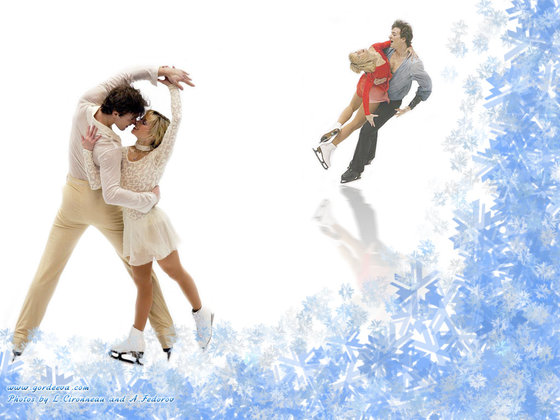 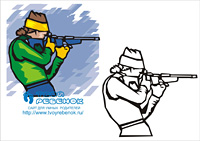 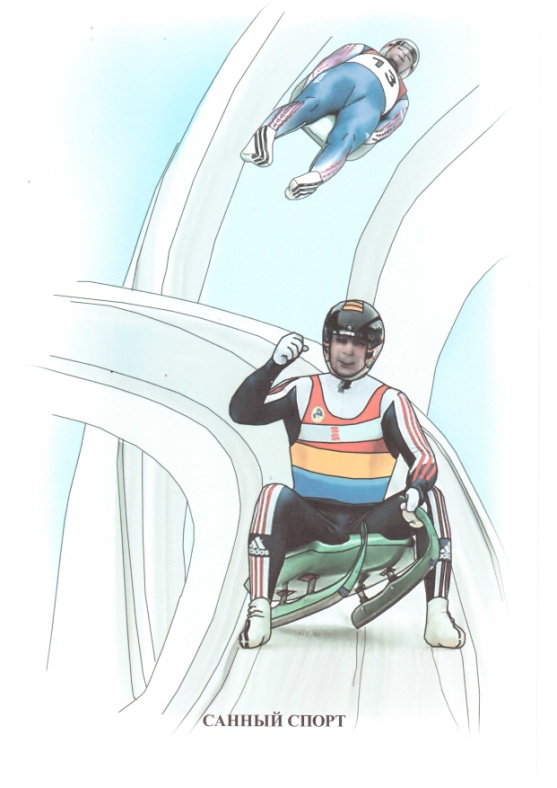 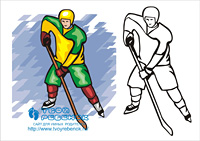 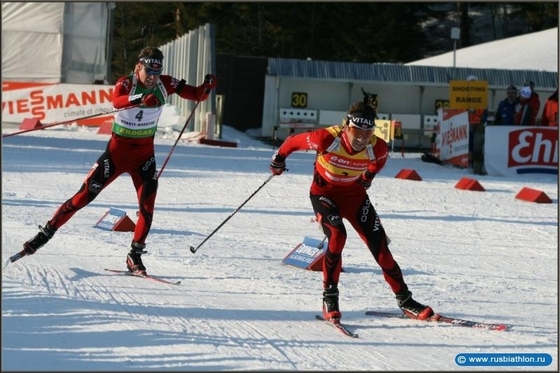 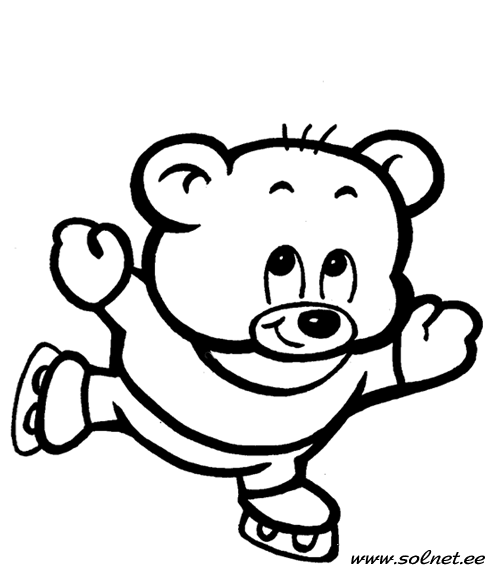 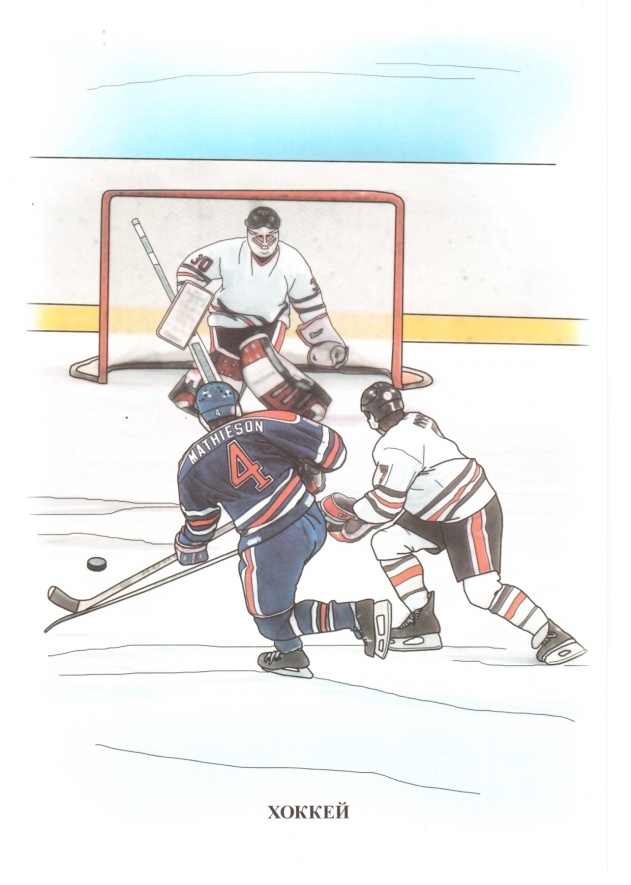 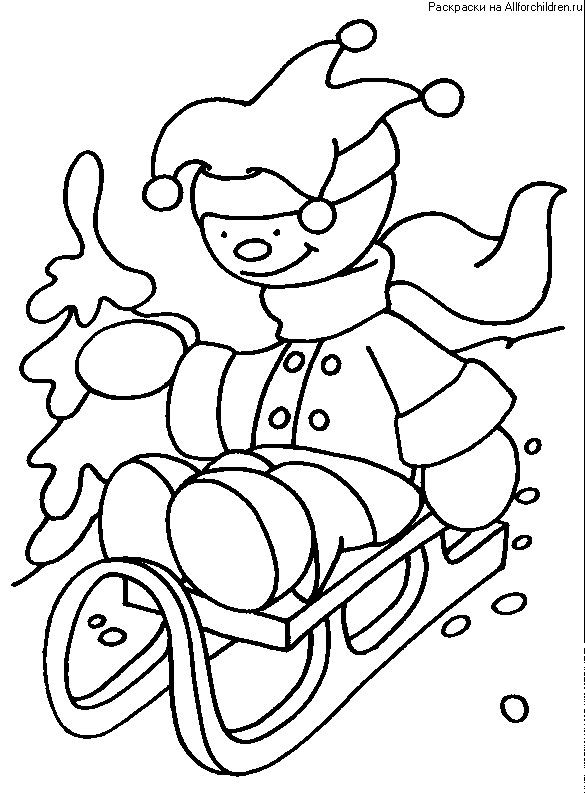 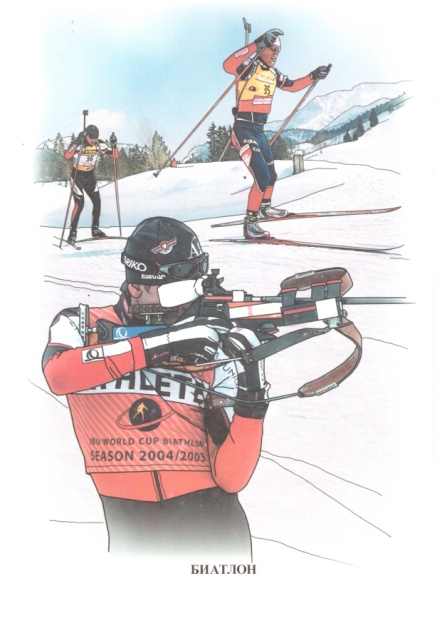 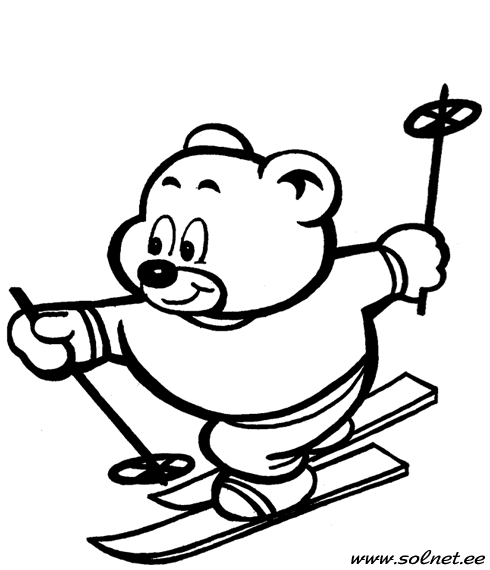 